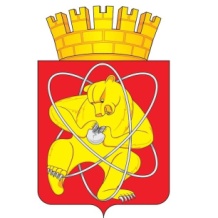 Муниципальное образование «Закрытое административно – территориальное образование  Железногорск Красноярского края»СОВЕТ ДЕПУТАТОВ ЗАТО г. ЖЕЛЕЗНОГОРСКРЕШЕНИЕ20 марта 2018 г.                                                                                                                    32-127Р                                                г. ЖелезногорскОб утверждении Положения о премировании и выплате материальной помощи муниципальным служащим в органах местного самоуправления ЗАТО Железногорск     В соответствии с Положением об оплате труда депутатов, выборных должностных лиц местного самоуправления, осуществляющих свои полномочия на постоянной основе, и муниципальных служащих в органах местного самоуправления ЗАТО Железногорск, утвержденным решением Совета депутатов ЗАТО г. Железногорск от 26.02.2009 № 52-388Р, Совет депутатов ЗАТО                       г. Железногорск РЕШИЛ:1. Утвердить  Положение  о  премировании и выплате материальной помощи муниципальным служащим в органах местного самоуправления ЗАТО Железногорск согласно приложению.2. Отменить с 27.02.2018 решения Совета депутатов ЗАТО г. Железногорск:- от 04.10.2007 № 31-198Р «Об утверждении Положения о премировании и выплате материальной помощи муниципальных служащих в органах местного самоуправления ЗАТО Железногорск»;- от 04.03.2010 № 71-448Р «О внесении изменений в Положение о премировании и выплате материальной помощи муниципальных служащих в органах местного самоуправления ЗАТО Железногорск»;- от 22.11.2012 № 31-172р «О внесении изменений в Положение о премировании и выплате материальной помощи муниципальных служащих в органах местного самоуправления ЗАТО Железногорск».3. Контроль за исполнением данного решения возложить на председателя постоянной комиссии по бюджету, финансам и налогам А.И. Коновалова.4. Настоящее решение вступает в силу после его официального опубликования и применяется к правоотношениям, возникшим с 27.02.2018.Исполняющий обязанности 			            Глава ЗАТО г. ЖелезногорскПредседателя Совета депутатовЗАТО г.Железногорск                          А.И.Коновалов                                                       И.Г. КуксинПриложение к решению Совета депутатовЗАТО г. Железногорскот 20 марта 2018 г. № 32-127РПоложениео премировании и выплате материальной помощи муниципальным служащим в органах местного самоуправления ЗАТО ЖелезногорскОбщие положенияНастоящее положение определяет порядок и условия премирования и выплаты материальной помощи муниципальным служащим в органах местного самоуправления ЗАТО Железногорск.2. Порядок и условия премирования муниципальных служащих 2.1. Премирование муниципальных служащих производится в целях усиления  материальной заинтересованности в повышении качества задач, возложенных на соответствующий отраслевой (функциональный) или  территориальный орган  либо структурное подразделение  соответствующего органа местного самоуправления ЗАТО Железногорск, в профессиональном и компетентном исполнении ими должностных обязанностей, в целях усиления мотивации для повышения эффективности и качества деятельности муниципальных служащих, достижения конкретных результатов деятельности.Премирование муниципальных служащих Совета депутатов ЗАТО                г. Железногорск производится по распоряжению Председателя Совета депутатов ЗАТО г. Железногорск.Премирование муниципальных служащих Администрации ЗАТО                 г. Железногорск производится по распоряжению Администрации ЗАТО                     г. Железногорск.2.2. Муниципальным служащим выплачиваются  следующие виды премий:- за выполнение заданий особой важности и сложности;- за многолетний добросовестный труд и в связи с выходом на пенсию;- в связи с юбилейной  датой (50 и 60 лет со дня рождения);                                                     - в связи  с присвоением почетного звания, награждением  государственной наградой, Почетной грамотой органов местного самоуправления ЗАТО Железногорск;- в связи с награждением ведомственным нагрудным знаком;- по итогам работы за год.Премирование муниципальных служащих производится с учетом районного коэффициента и процентной надбавки к заработной плате за стаж работы в районах Крайнего Севера и приравненных к ним местностях, в иных местностях края с особыми климатическими условиями.2.3. Премии за выполнение заданий особой важности и сложности выплачиваются   муниципальным   служащим  за  своевременное  и  качественное                                  исполнение заданий, за проявленную при этом инициативу, с учетом обеспечения задач, функций структурного подразделения, отраслевого (функционального) органа соответствующего органа местного самоуправления ЗАТО Железногорск и исполнения должностных обязанностей.Распоряжение Администрации ЗАТО г. Железногорск, Председателя Совета депутатов ЗАТО   г. Железногорск о выплате премии за выполнение заданий особой важности и сложности должно содержать указание на личный вклад муниципального служащего в достижении целей и задач структурного подразделения, отраслевого (функционального) органа соответствующего органа местного самоуправления  ЗАТО Железногорск.Основанием для подготовки распоряжения Администрации ЗАТО                        г. Железногорск, Председателя Совета депутатов ЗАТО г. Железногорск о премировании муниципальных служащих является ходатайство (служебная записка) заместителя Главы ЗАТО г. Железногорск или руководителя соответствующего структурного подразделения, отраслевого (функционального) органа соответствующего органа местного самоуправления ЗАТО Железногорск с указанием конкретного размера премии в пределах фонда оплаты труда.2.4. Премии за многолетний добросовестный труд и в  связи с выходом на пенсию, в связи с  юбилейной датой  (50 и 60 лет со дня рождения), в связи  с присвоением почетного звания, награждением  государственной наградой,  Почетной грамотой органов местного самоуправления ЗАТО Железногорск выплачиваются в пределах фонда оплаты труда в размере  одного должностного оклада на основании ходатайства (служебной записки) заместителя Главы ЗАТО г. Железногорск или руководителя соответствующего структурного подразделения, отраслевого (функционального) органа соответствующего органа местного самоуправления ЗАТО Железногорск.2.5. Премии в связи с награждением ведомственным нагрудным знаком выплачиваются на основании ходатайства руководителя соответствующего структурного подразделения соответствующего органа местного самоуправления ЗАТО Железногорск или Управления по правовой и кадровой работе Администрации ЗАТО г. Железногорск или профсоюзного комитета Администрации ЗАТО г. Железногорск с указанием конкретного размера премии в пределах фонда оплаты труда.2.6.  Премирование муниципальных служащих по результатам работы за год производится с учетом личного вклада в результаты деятельности  отраслевого (функционального) органа либо структурного подразделения соответствующего органа местного самоуправления ЗАТО Железногорск.2.6.1. Оценка результатов работы для целей премирования производится в зависимости от:- качества выполнения муниципальным служащим возложенных на него должностных обязанностей;- оперативности и качества выполнения муниципальным служащим поручений (заданий) руководителей структурных подразделений, отраслевых (функциональных) органов соответствующего органа местного самоуправления ЗАТО Железногорск;- оперативности и качества исполнения муниципальным служащим сроков рассмотрения обращений, заявлений граждан, сроков  исполнения документов;- выполнения муниципальным служащим в пределах его должностных обязанностей  плана работы структурного подразделения, отраслевого (функционального) органа.2.6.2. При определении размера премии муниципальному служащему учитывается:- фактически отработанное муниципальным служащим время в расчетном периоде. При этом время нахождения в ежегодном отпуске, командировке принимается в расчет для начисления премии;- нарушение Правил внутреннего трудового распорядка;- невыполнение постановлений, распоряжений и поручений Главы ЗАТО           г. Железногорск, Председателя Совета депутатов ЗАТО г. Железногорск, заместителя Главы ЗАТО г. Железногорск и непосредственного руководителя подразделения;- несвоевременная подготовка и сдача отчетности;- ненадлежащее выполнение служебных обязанностей, предусмотренных должностной инструкцией.При определении размера премии могут учитываться такие обстоятельства как подготовка на высоком организационном уровне городских  мероприятий, напряженная деятельность по разработке особо важных проектов, программ, оказание помощи в работе с другими муниципальными служащими, проходящими испытание, другие положительные и значительные результаты работы.2.6.3.Конкретные размеры премии по результатам работы за год определяются в пределах фонда оплаты труда. 2.6.4. Муниципальные служащие, находящиеся на муниципальной службе менее трех месяцев, к премированию по итогам работы за год не представляются.2.6.5. Муниципальные служащие, имеющие дисциплинарные взыскания, не подлежат премированию в течение срока действия дисциплинарного  взыскания,  полностью или частично, по решению Главы ЗАТО г. Железногорск, Председателя Совета депутатов ЗАТО г. Железногорск. 2.6.6. Глава ЗАТО г. Железногорск, Председатель Совета депутатов ЗАТО                     г. Железногорск вправе принять единоличные решения об изменении размера муниципальному служащему премии по результатам работы за год. 3. Порядок и условия выплаты единовременной материальной помощи муниципальным служащим3.1.Единовременная материальная помощь муниципальным служащим  выплачивается  в пределах фонда оплаты труда  в случаях:- смерти супруга (супруги) или близких родственников (детей, родителей);- бракосочетания;- рождения ребенка.          3.2. Размер материальной помощи, оказываемой муниципальному служащему, по каждому из оснований, составляет пять тысяч рублей.3.3 Выплата материальной помощи производится с учетом районного коэффициента и процентной надбавки к заработной плате за стаж работы в районах Крайнего Севера и приравненных к ним местностях, в иных местностях с особыми климатическими условиями  в пределах средств, предусмотренных на указанные цели при формировании фонда оплаты труда муниципальных служащих.3.4.  Выплата материальной помощи производится по распоряжению работодателя на основании письменного заявления муниципального служащего. К заявлению прилагаются документы, удостоверяющие фактические основания для предоставления материальной помощи.4. Источники выплаты премии и единовременной материальной помощи муниципальным служащим4.1. Выплата премии и единовременной материальной помощи  муниципальным служащим  осуществляется за счет средств фонда оплаты труда Администрации ЗАТО г. Железногорск, соответствующего отраслевого (функционального) органа Администрации ЗАТО г. Железногорск, Совета депутатов ЗАТО г. Железногорск.